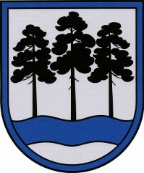 OGRES  NOVADA  PAŠVALDĪBAReģ.Nr.90000024455, Brīvības iela 33, Ogre, Ogres nov., LV-5001tālrunis 65071160, fakss 65071161, e-pasts: ogredome@ogresnovads.lv, www.ogresnovads.lv Saistošie noteikumiOgrēLokālplānojums Ogres novadā, Ogres pilsētas teritorijā starp Meža prospektu, Zaķu ielu un Dzilnas ielu, lai grozītu Ogres novada teritorijas plānojumu jaunas izglītības iestādes vajadzībām. Teritorijas izmantošanas un apbūves noteikumi un grafiskā daļaIzdoti saskaņā ar likuma „Par pašvaldībām” 43.panta pirmās daļas 1.punktu,Teritorijas attīstības plānošanas likuma 25.panta pirmo daļu1. Saistošie noteikumi nosaka Ogres pilsētas teritorijas, kas ietver nekustamos īpašumus Dzilnas iela, Dzilnas iela 1, Dzilnas iela 2, Zaķu iela 12, Zaķu iela 12A, Zaķu iela 12B, Zaķu iela 16, Meža prospekts 17, kā arī Zaķu ielas un Meža prospekta daļās, izmantošanas un apbūves noteikumus (1.pielikums) un funkcionālo zonējumu – grafisko daļu (2.pielikums). 2. Svītrots ar 18.10.2018. saistošajiem noteikumiem Nr.22/2018, kas stājas spēkā 30.10.2018.Tiesību akta paseIzdevējs: Ogres novada pašvaldības domeVeids: Saistošie noteikumiNumurs: 15/2018Pieņemts: 19.07.2018.Stājas spēkā: 01.08.2018.Publicēts“Ogrēnietis”, Nr.12 (545), 24.07.2018.Grozījumi:18.10.2018. saistošie noteikumi Nr.22/2018/ 30.10.2018.Grozījumi:18.10.2018. saistošie noteikumi Nr.22/2018/ 30.10.2018.Spēkā esošā redakcijaSpēkā esošā redakcija2018.gada 19.jūlijā Nr.15/2018Protokols Nr.12; 14.§      Domes priekšsēdētāja vietnieks                                                           G.Sīviņš